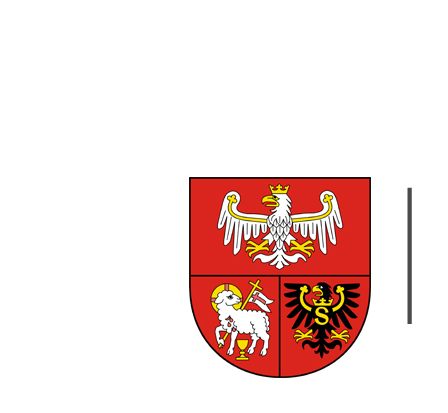 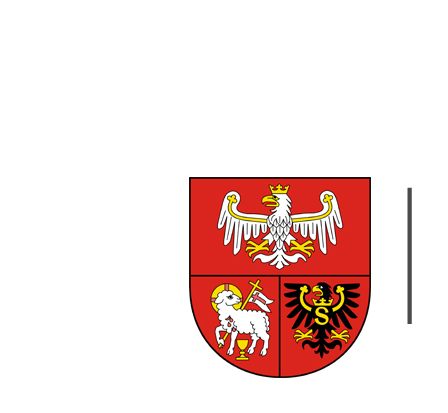 Olsztyn, 15 stycznia  2021r.KP-III.272.1.2021
Formularz rozeznania cenowego rynkuPrzedmiot rozeznania jest organizacja dwóch misji gospodarczych w formule spotkań B2B
on-line, w każdej z misji weźmie udział 5 przedstawicieli przedsiębiorstw z krajów UE innych niż Polska zainteresowanych nawiązaniem relacji biznesowych z przedsiębiorcami z województwa warmińsko-mazurskiego oraz 5 przedstawicieli przedsiębiorstw z województwa warmińsko-mazurskiego, zainteresowanych nawiązaniem relacji biznesowych z przedsiębiorstwami krajów UE innych niż Polska.Koszt dostosowania wydarzeń na potrzeby osób z niepełnosprawnością, za cenę ofertową netto: ..................................................................................... zł,  w tym należny podatek VAT.Oferujemy całkowite wykonanie przedmiotu zamówienia, zgodnie z opisem przedmiotu zamówienia, za cenę ofertową brutto: ................................................................ zł, w tym należny podatek VAT. Cena ofertowa określona w pkt 2, zawiera wszystkie koszty i wydatki związane z całkowitym wykonaniem przedmiotu  zamówienia, w szczególności uwzględnia wysokość wynagrodzenia wynikającego z obowiązujących przepisów ustawy z dnia 10 października 2002 r. o minimalnym wynagrodzeniu za pracę (Dz. U. z 2017 r. poz. 847).Zamówienie zrealizujemy w terminie określonym w opisie przedmiotu zamówienia. ………….………………………………..                                                                                                      Podpis i dataDane wykonawcyDane wykonawcyDane wykonawcyDane wykonawcyDane wykonawcy1Nazwa wykonawcy2Adres3Osoba do kontaktów roboczych4E-mailTel./faxLp.Rodzaj usługiCałkowita cena netto  (zł)Całkowita cena brutto (zł)1Koszt dostosowania wydarzeń na potrzeby osób z niepełnosprawnością2.Organizacja dwóch misji gospodarczych w formule spotkań B2B on-line, w każdej z misji weźmie udział
5 przedstawicieli przedsiębiorstw z krajów UE innych niż Polska zainteresowanych nawiązaniem relacji biznesowych z przedsiębiorcami z województwa warmińsko-mazurskiego oraz 5 przedstawicieli przedsiębiorstw z województwa warmińsko-mazurskiego, zainteresowanych nawiązaniem relacji biznesowych z przedsiębiorstwami krajów UE innych niż Polska.Razem cena całkowita (zł)Razem cena całkowita (zł)nettobrutto